Reciprocal Teaching Rubric		Name: ________________________________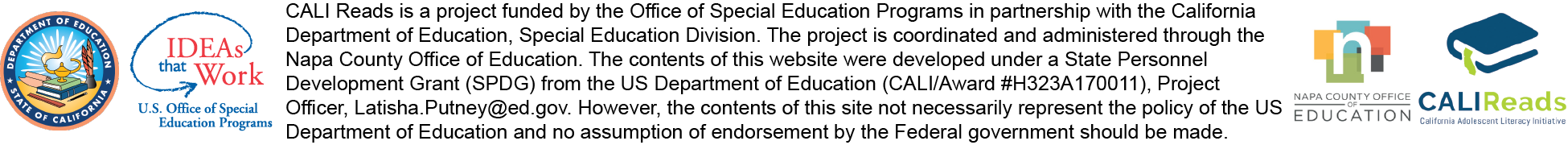 Reciprocal Teaching4 (A)3 (B)2 (C)1 (D)SummarizingDate: _____I use the language of summarizing (My summary is who…what…when…where…).I speak clearly and pause after each marker (who, what when, where) so my group members can process what I’m saying. I ask my group if they agree, or if they have anything to add. I make corrections if necessary, taking input from my group.I use the language of summarizing (My summary is who…what…when…where…).My group members have to ask me to repeat one or two pieces of information.  I ask my group if they agree, or if they have anything to add. I make corrections if necessary, taking input from my group.I put my summary in a complete sentence instead of using the reporting markers (who…what…when…where…).My group members have to ask me to repeat two or three pieces of information.  I do not ask my group if they agree, or if they have anything to add. Two pieces of information are incorrect. I leave out one aspect of a summary (who…what…when…where…).My group members have to ask me to repeat all of my information. I do not ask my group if they agree, or if they have anything to add. Three or more pieces of information are incorrect.QuestioningDate: _______I correctly label my literal question (My literal question is…). I correctly label my inferential question (My inferential question is…). I call on at least three different group members to answer questions using their names (_______, what do you think?).My questions are meaningful and in line with the main events of the story.I acknowledge responses and hold members accountable.I correctly label my literal question (My literal question is…).I correctly label my inferential question (My inferential question is…). I call on someone (possibly same person) to answer each question (_______, what do you think?).My questions may be vague, (e.g., What happened?) or not meaningful. I incorrectly label or do not label my literal question.I incorrectly label or do not label my inferential question. I do not call on group members to answer my questions.  My questions may be vague (e.g., What happened?) or not meaningful. I have only one question, and it is not labeled literal or inferential.  My question is not meaningful.My group members have to ask me more than two times to repeat my question. I do not call on group members to answer my question. Reciprocal Teaching4 (A)3 (B)2 (C)1 (D)PredictingDate: _____I use the language of prediction (I predict…).I use evidence from the text, my knowledge about the genre, or my own prior knowledge to support my prediction (My evidence is…).My prediction is meaningful and in line with the story.I ask each group member if they agree/disagree and why/why not.  I acknowledge responses and hold members accountable. I use the language of prediction (I predict…).I use evidence from the text, my knowledge about the genre, or my own prior knowledge to support my prediction (My evidence is…).My prediction is about a detail or a minor character instead of the main plot or characters. I ask each group member if they agree/disagree. I use the language of prediction (I predict…).My evidence is not strong enough to support my prediction, or I do not have evidence. My prediction may have already happened in the story.   I do not ask other group members if they agree/disagree.  I use the language of prediction (I predict …).I do not provide evidence.My prediction may have already happened, or it might be off topic. My group members have to ask me to repeat my prediction more than two times, and I do not ask other group members if they agree/disagree.  ClarifyingDate: _____I use the language of clarifying (I didn’t quite understand…).I correctly label what I didn’t understand (W-word, S-sentence, V (eye symbol)-visualize,-everything).I ask my group members for help (Can you all help me with that?).I am able to explain how I understand it after listening to my group, OR I ask for further clarification. I use the language of clarifying (I didn’t quite understand…).I do not label what I didn’t understand. I ask my group members for help (Can you all help me with that?).I do not explain my new understanding OR ask for further clarification. I use the language of clarifying (I didn’t quite understand…).My clarification is something that is not important to understanding the story as a whole, or it is something that I already understood. I do not ask my group members for help. I do not use the language of clarifying.My group members have to ask me to repeat my clarification more than three times. My clarification is something that is not important to understanding the story as a whole, or it is something that I already understood. I do not ask my group members for help.  